MUNICIPIO DE EL GRULLO, JALISCO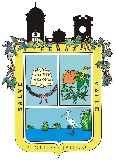 TESORERIA MUNICIPALRELACION DE INGRESOSFECHACONCEPTO DEL INGRESOIMPORTEFEBRERO 2015IMPUESTOS         2,630,513.24 FEBRERO 2015DERECHOS         3,424,684.88 FEBRERO 2015PRODUCTOS            157,114.40 FEBRERO 2015APROVECHAMIENTOS            168,831.93 FEBRERO 2015PARTICIPACIONES         3,786,186.81 FEBRERO 2015APORTACIONESFEBRERO 2015CONVENIOSFEBRERO 2015INTERES Y/O RENDIMIENTOSFEBRERO 2015TOTALES       10,167,331.26 INGRESOS PROPIOS         6,381,144.45 